The table below lists ten products and services that local businesses are looking to promote.  They are not sure which media would be the most appropriate and have asked for your advice.

For each product or service you should choose the advertising media that you think is the most appropriate for the product described.  You should choose no more than two, by placing a tick in the relevant columns, and justify your choice.  It is likely that more than two could be justified, so your reasons are important!Local Product or ServiceLeafletSocial MediaWebsiteNewspaperMagazineRadioReasonBabysitting 
Service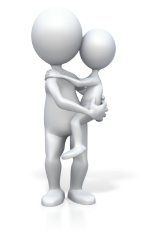 
Custom Made Cakes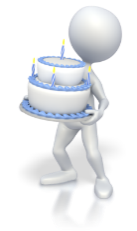 Made to Measure Curtains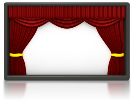 Window Cleaning Service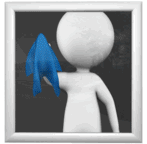 
Computer
 Repair
Service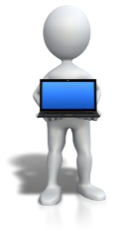 Dog-Walking Service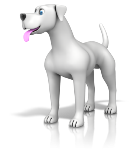 
Plumbing
Services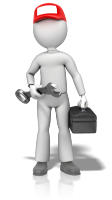 Football Team’s Next Home Game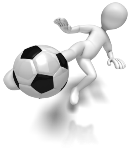 Latest Play at the Theatre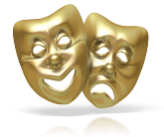 Hairdressing 
Salon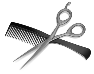 